TRANSFORMASI GENDER GUNA MEMBENTUKKONSEP DIRI WARIAStudi Kasus Pada Pembentukan Konsep Diri Waria Di Srikandi PasundanOleh :Rd. Ratih Meirina LaraswatiNRP 122050072SKRIPSIUntuk Memperoleh Gelar Sarjana Pada Program Studi Ilmu Komunikasi Fakultas Ilmu Sosial dan Ilmu Politik Universitas Pasundan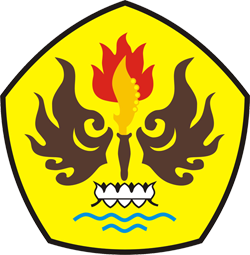 FAKULTAS ILMU SOSIAL DAN ILMU POLITIKUNIVERSITAS PASUNDANBANDUNG2016